ХимияТема: «Амины. Строение и свойства аминов предельного ряда. Анилин как представитель ароматических аминов».Задание: Законспектировать лекцию по данной теме.     Ответы присылать на электронную почту                             g.arshanova@yandex.ru Viber, WhatsApp 89233539536                                                                                       Работу необходимо подписывать и ставить дату проведения урока. Задание присылать 19.05.20.Лекция: Амины. Строение и свойства аминов предельного ряда. Анилин как представитель ароматических аминов.Амины – азотсодержащие органические вещества, производные аммиака (NH3), в молекулах которых один или несколько атомов водорода замещены на углеводородный радикал (- R или – CnH2n+1)2. Функциональная группа:    - NH2   аминогруппа3. Классификация аминов: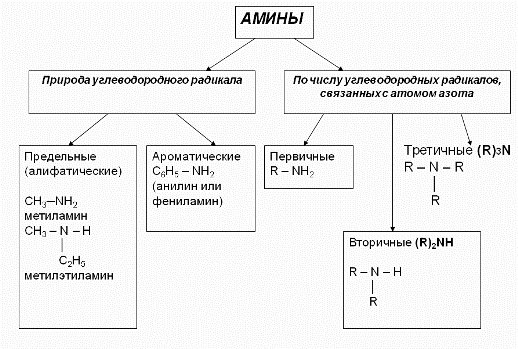 4. Нахождение аминов в природе Амины широко распространены в природе, так как образуются при гниении живых организмов. Например, с триметиламином вы встречались неоднократно. Запах селедочного рассола обусловлен именно этим веществом. Обиходное словосочетание “трупный яд”, встречающиеся в художественной литературе, связано с аминами.5. Номенклатура аминов1. В большинстве случаев названия аминов образуют из названий углеводородных радикалов и суффикса амин.CH3-NH2     МетиламинCH3-CH2-NH2     Этиламин Допишите самостоятельно весь гомологический ряд, их должно быть 10!!!!!! (Помните?Подсказка: так называли мы с вами радикалы + суффикс АМИН.)Различные радикалы перечисляются в алфавитном порядке.CH3-CH2-NH-CH3      Метилэтиламин 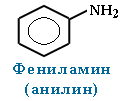 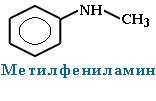 При наличии одинаковых радикалов используют приставки ди и три. (Вспомнили?)(CH3)2NH    Диметиламин    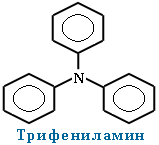 2. Первичные амины часто называют как производные углеводородов, в молекулах которых один или несколько атомов водорода замещены на аминогруппы -NH2. В этом случае аминогруппа указывается в названии суффиксами амин (одна группа -NH2), диамин (две группы -NH2) и т.д. с добавлением цифр, отражающих положение этих групп в главной углеродной цепи.Например:CH3-CH2-CH2-NH2      пропанамин-1H2N-CH2-CH2-CH(NH2)-CH3      бутандиамин-1,36. Изомерия аминовСтруктурная изомерия- углеродного скелета, начиная с С4H9NH2: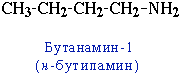 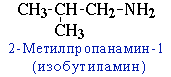 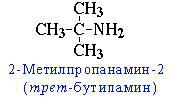 - положения аминогруппы, начиная с С3H7NH2: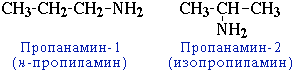 - изомерия аминогруппы, связанная с изменением степени замещенности атомов водорода при азоте, т.е. между типами аминов: 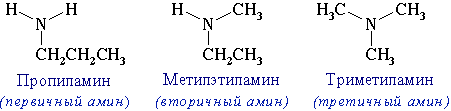 Пространственная изомерияВозможна оптическая изомерия, начиная с С4H9NH2: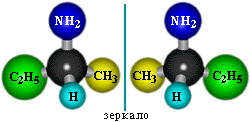 7.  Получение аминов Из-за запаха низшие амины долгое время принимали за аммиак, пока в 1849 году французский химик Шарль Вюрц не выяснил, что в отличие от аммиака, они горят на воздухе с образованием углекислого газа. Он же синтезировал метиламин и этиламин.1842 г Н. Н. Зинин получил анилин восстановлением нитробензола - в промышленностиВосстановление нитросоединений:R-NO2 + 6[H] t,kat-Ni → R-NH2 + 2H2OилиR-NO2+3(NH4)2S t, Fe в кислой среде →R-NH2 +3S↓ +6NH3↑ + 2H2O      (р. Зинина)Другие способы:1). ПромышленныйCH3Br + 2NH3  t, ↑p → CH3-NH2 + NH4Br2). Лабораторный   - Действие щелочей на соли алкиламмония(получение первичных, вторичных, третичных аминов):[R-NH3]Г + NaOH t → R-NH2 + NaГ + H2O3). Действием галогеналканов на первичные алифатические и ароматические амины получают вторичные и третичные амины, в том числе, смешанные.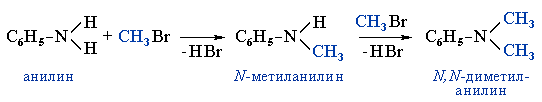 8. Физические свойства аминовМетиламин, диметиламин и триметиламин — газы, средние члены алифатического ряда - жидкости, высшие — твердые вещества. Низшие амины имеют характерный «рыбный» запах, высшие не имеют запаха.Связь N–H является полярной, поэтому первичные и вторичные амины образуют межмолекулярные водородные связи (несколько более слабые, чем Н-связи с участием группы О–Н).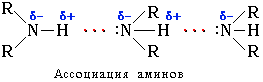 Это объясняет относительно высокую температуру кипения аминов по сравнению с неполярными соединениями со сходной молекулярной массой. Например: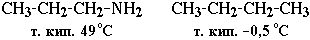 Третичные амины не образуют ассоциирующих водородных связей (отсутствует группа N–H). Поэтому их температуры кипения ниже, чем у изомерных первичных и вторичных аминов (триэтиламин кипит при 89 °С, а н-гексиламин – при 133 °С).По сравнению со спиртами алифатические амины имеют более низкие температуры кипения (т. кип. метиламина -6 °С, т. кип. метанола +64,5 °С). Это свидетельствует о том, что амины ассоциированы в меньшей степени, чем спирты, поскольку прочность водородных связей с атомом азота меньше, чем с участием более электроотрицательного кислорода.При обычной температуре только низшие алифатические амины CH3NH2, (CH3)2NH и (CH3)3N – газы (с запахом аммиака), средние гомологи – жидкости (с резким рыбным запахом), высшие – твердые вещества без запаха. Ароматические амины – бесцветные высококипящие жидкости или твердые вещества.Амины способны к образованию водородных связей с водой: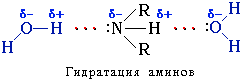 Поэтому низшие амины хорошо растворимы в воде. С увеличением числа и размеров углеводородных радикалов растворимость аминов в воде уменьшается, т.к. увеличиваются пространственные препятствия образованию водородных связей. Ароматические амины в воде практически не растворяются.Анилин (фениламин) С6H5NH2 – важнейший из ароматических аминов:Анилин представляет собой бесцветную маслянистую жидкость с характерным запахом (т. кип. 184 °С, т. пл. – 6 °С). На воздухе быстро окисляется и приобретает красно-бурую окраску. Ядовит.9. Свойства аминовI. Основные свойстваДля аминов характерны основные свойства, которые обусловлены наличием не поделённой электронной пары на атоме азота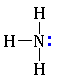 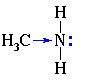 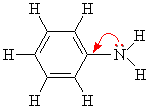 Алифатические амины – более сильные основания, чем аммиак, т.к. алкильные радикалы увеличивают электронную плотность на атоме азота за счет +I-эффекта. По этой причине электронная пара атома азота удерживается менее прочно и легче взаимодействует с протоном.Ароматические амины являются более слабыми основаниями, чем аммиак, поскольку неподеленная электронная пара атома азота смещается в сторону бензольного кольца, вступая в сопряжение с его π-электронами. Ряд увеличения основных свойств аминов:В растворах оснoвные свойства третичных аминов проявляются слабее, чем у вторичных и даже первичных аминов, так как три радикала создают пространственные препятствия для сольватации образующихся аммониевых ионов. По этой же причине основность первичных и вторичных аминов снижается с увеличением размеров и разветвленности радикалов.  Водные растворы аминов имеют щелочную реакцию (амины реагируют с водой по донорно-акцепторному механизму):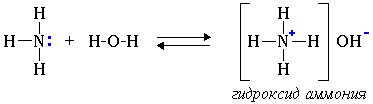 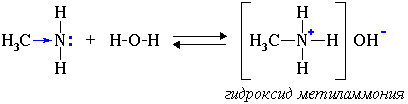 R-NH2 + H2O → [R-NH3]+ + OH-                           ион алкиламмонияАнилин с водой не реагирует и не изменяет окраску индикатора!!! Взаимодействие с кислотами (донорно-акцепторный механизм):CH3-NH2 + H2SO4 → [CH3-NH3]HSO4        (соль - гидросульфат метиламмония)2CH3-NH2 + H2SO4 → [CH3-NH3]2SO4         (соль - сульфат метиламмония)Соли неустойчивы,  разлагаются щелочами:[CH3-NH3]2SO4  + 2NaOH   →    2CH3-NH2 ↑ + Na2SO4  + H2OСпособность к образованию растворимых солей с последующим их разложением под действием оснований часто используют для выделения и очистки аминов, не растворимых в воде. Например, анилин, который практически не растворяется в воде, можно растворить в соляной кислоте и отделить нерастворимые примеси, а затем, добавив раствор щелочи (нейтрализация водного раствора), выделить анилин в свободном состоянии.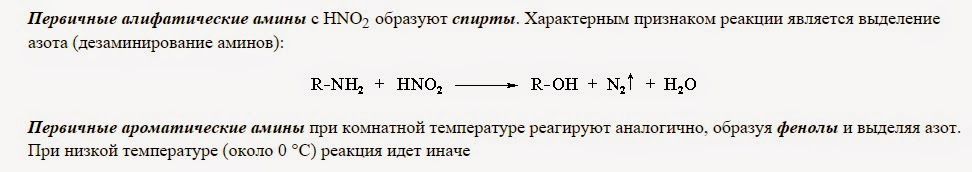  II. Реакции окисления Реакция горения (полного окисления) аминов на примере метиламина:4СH3NH2 + 9O2 → 4CO2 + 10H2O + 2N2Ароматические амины легко окисляются даже кислородом воздуха. Являясь в чистом виде бесцветными веществами, на воздухе они темнеют. Неполное окисление ароматических аминов используется в производстве красителей. Эти реакции обычно очень сложны. III. Особые свойства анилинаДля анилина характерны реакции как по аминогруппе, так и по бензольному кольцу. Особенности этих реакций обусловлены взаимным влиянием атомов.1). Для анилина характерны свойства бензольного кольца – действие аминогруппы на бензольное кольцо приводит к увеличению подвижности водорода в кольце в орто- и пара- положениях: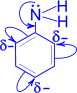 С одной стороны, бензольное кольцо ослабляет основные свойства аминогруппы по сравнению алифатическими аминами и даже с аммиаком.С другой стороны, под влиянием аминогруппы бензольное кольцо становится более активным в реакциях замещения, чем бензол.
Например, анилин энергично реагирует с бромной водой с образованием 2,4,6-триброманилина (белый осадок). Эта реакция может использоваться для качественного и количественного определения анилина: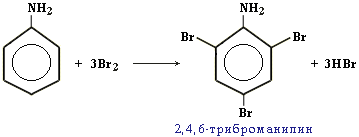 2). Свойства аминогруппы:С6Н5NН2 + HCl → [С6Н5NН3 ]+Сl-                               хлорид фениламмония10. ПрименениеАмины используют при получении лекарственных веществ, красителей и исходных продуктов для органического синтеза. Гексаметилендиамин при поликонденсации с адипиновой кислотой дает полиамидные волокна.Анилин находит широкое применение в качестве полупродукта в производстве красителей, взрывчатых веществ и лекарственных средств (сульфаниламидные препараты). 